San Silvestro 2019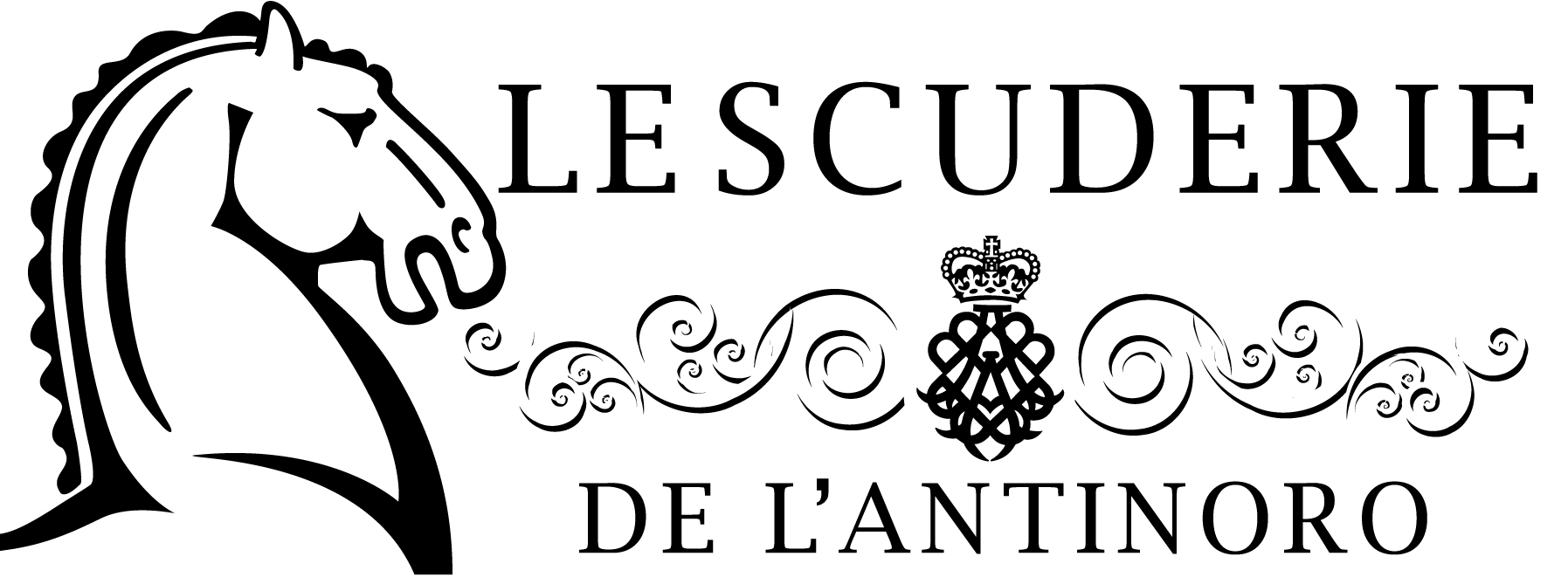 AntipastoMousse di Salmone in cialda di pane ai cereali Gamberone fasciato in pancetta su purea di ceci Strudel di ricotta e friarielli PrimiRisotto alla Zucca gialla con Mazzancolle di Sicilia e scorzette di Agrumi Tortelli di patate e rigatino al Tartufo nero su crema di FunghiSecondiArrosto di Vitello laccato al Miele di acacia con Tortino di patate e quenel di verdure Giro di Cotechino del Buon Augurio con Lenticchie stufate DolceBabà con chantilly al Panettone su crema al mosto d’uvaAcqua, Vino Bianco e Rosso delle Scuderie, Spumante, Caffè€ 80 a persona Bimbi 3/10 anni € 30….. Menù speciale x Bimbi 11/15 anni 50€Animazione, Musica e BalloInfo/Prenotazioni : 0571 913079